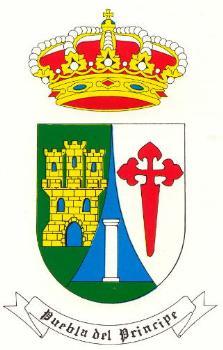 ESTE AYUNTAMIENTO PERMANECERA CERRADO AL PUBLICO EL PROXIMO DIA 8 DE SEPTIEMBRE 2020.